Figure 2 ‒ source data 1. The uncropped blots in Figure 2d and Figure 3‒figure supplement 1.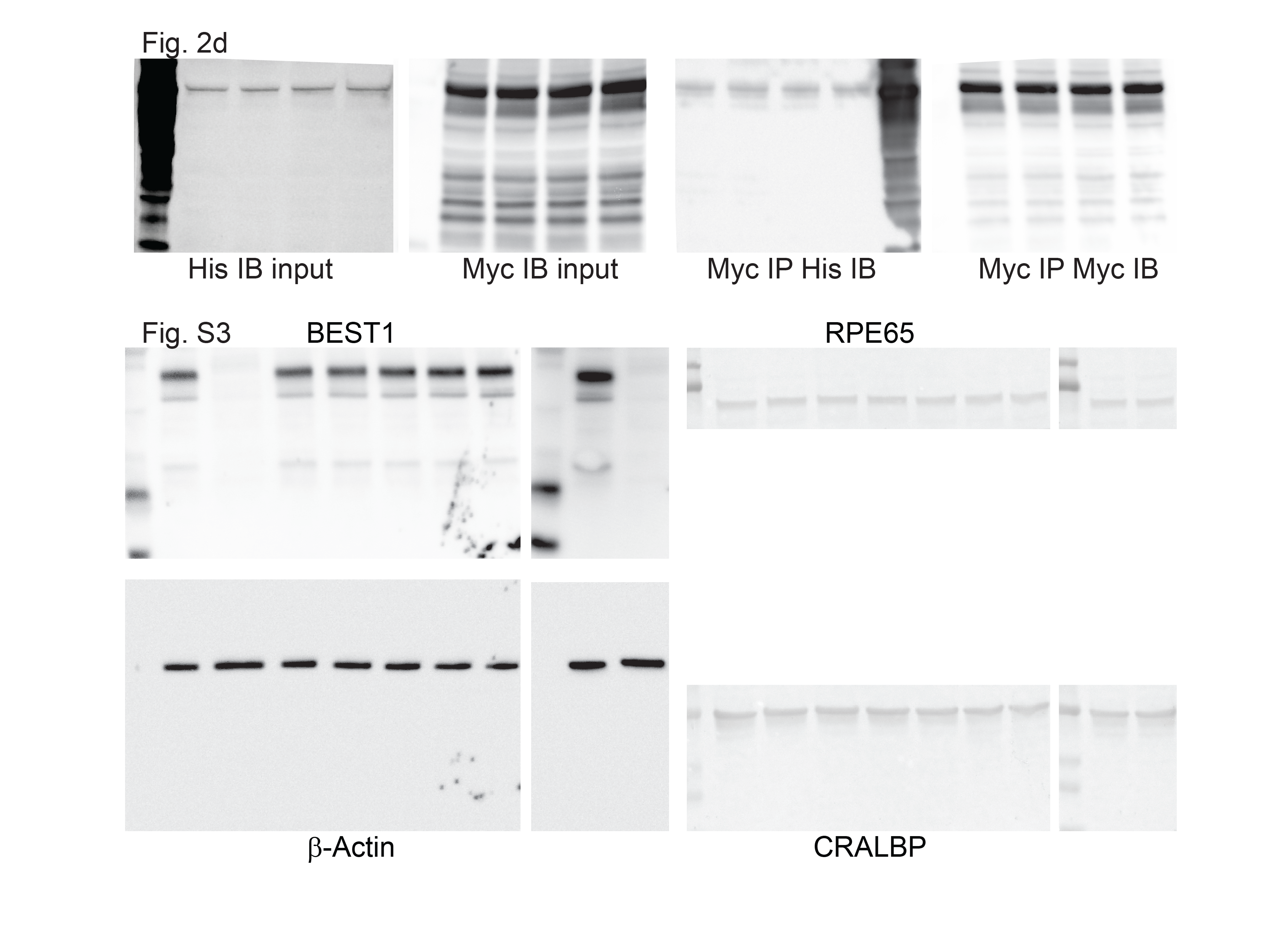 